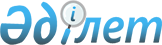 О внесении изменений в приказ Министра внутренних дел Республики Казахстан от 13 августа 2014 года № 508 "Об утверждении Правил проведения воспитательной работы с осужденными к лишению свободы"Приказ Министра внутренних дел Республики Казахстан от 12 июля 2022 года № 588. Зарегистрирован в Министерстве юстиции Республики Казахстан 15 июля 2022 года № 28826
      ПРИКАЗЫВАЮ:
      1. Внести в приказ Министра внутренних дел Республики Казахстан от 13 августа 2014 года № 508 "Об утверждении Правил проведения воспитательной работы с осужденными к лишению свободы" (зарегистрирован в Реестре государственной регистрации нормативных правовых актов за № 9729) следующие изменения:
      в Правилах проведения воспитательной работы с осужденными к лишению свободы, утвержденных указанным приказом:
      пункт 11 изложить в следующей редакции:
      "11. Выводы по результатам изучения осужденного и проведения с ним воспитательной работы заносятся ежемесячно в дневник ИВР посредством централизованной автоматизированной базы данных уголовно-исполнительной (пенитенциарной) системы Министерства внутренних дел Республики Казахстан (далее-ЦАБД УИС).";
      пункт 16 изложить в следующей редакции:
      "16. Психолог проводит первичное психодиагностическое обследование вновь прибывших осужденных, на каждого из них заполняет Психологическую карту по форме согласно приложению 2 к настоящим Правилам.";
      пункт 17 изложить в следующей редакции:
      "17. По результатам анализа проведенной работы психолог дает рекомендации соответствующим службам по основным направлениям работы с вновь прибывшими осужденными, которые заносятся в дневник ИВР посредством ЦАБД УИС.";
      пункт 24 изложить в следующей редакции:
      "24. Члены СВО оказывают помощь начальнику отряда и психологу при работе с осужденными в отрядном звене, способствуют решению вопросов исправления (коррекции поведения) осужденных, соблюдению режима содержания, привитию им устойчивых навыков правопослушного поведения, принимают участие в организации и проведении воспитательных и досуговых мероприятий, вносят записи воспитательных бесед с осужденными и рекомендации СВО в дневник ИВР и Психологическую карту посредством ЦАБД УИС, участвуют в разработке и реализации индивидуальной программы, подготовке характеризующих материалов (данные, характеризующие его личность, поведение, отношение к труду и обучению за время отбывания наказания) к УДО или ЗМН, изменению вида учреждения, выезда осужденных за пределы учреждения, оказывают помощь в работе добровольных организаций осужденных, а также рассматривают вопросы применения к осужденным поощрений, дисциплинарных взысканий.";
      пункт 26 изложить в следующей редакции:
      "26. Дисциплинарные взыскания к осужденным применяются постановлением начальника учреждения или лица, исполняющего его обязанности либо его заместителя в порядке предусмотренном статьей 133 УИК, в форме согласно приложению 9 к настоящим Правилам.
      По факту нарушения с осужденным проводится беседа воспитательного характера, при необходимости оказывается психологическая помощь и психокоррекционные мероприятия с фиксацией в дневнике ИВР.
      Администрация учреждения не позднее следующего рабочего дня со дня вынесения постановления о применении мер поощрений или взысканий вносит данные сведения в ЦАБД УИС.
      Если дисциплинарное взыскание наложено в период следования транзитом через другие учреждения (далее – транзитное учреждение), администрация транзитного учреждения, материалы с постановлением о наложении дисциплинарного взыскания прилагают к личному делу осужденного.
      Водворение в ДИЗО исполняется в транзитном учреждении, в случае не исполнения водворения в ДИЗО в транзитном учреждении либо исполнено не полностью, данное взыскание исполняется в день прибытия в направляемое учреждение, в том числе в счет дней пребывания в карантине с проведением соответствующих мероприятий предусмотренных осуществлению в карантине.
      По прибытию осужденного в направляемое учреждение, его администрацией, на основании материалов о привлечении к дисциплинарной ответственности, приложенных к личному делу, вносятся соответствующие сведения в ЦАБД УИС с рассмотрением присвоения соответствующей степени поведения.
      Администрация учреждения не позднее следующего рабочего дня направляет прокурору копию постановления о применении в отношении осужденного дисциплинарного взыскания.";
      пункт 31 изложить в следующей редакции:
      "31. Решение комиссии учреждения о переводе в другие условия протоколируется, выписка прилагается в личное дело, а в ЦАБД УИС делается соответствующая запись.";
      пункт 53 изложить в следующей редакции:
      "53. Результаты работы по подготовке осужденных к освобождению отражаются в ЦАБД УИС, материалы приобщаются к личному делу осужденного.
      В отношении осужденных, у которых наступает формальный срок замены неотбытой части наказания более мягким видом наказания либо условно-досрочного освобождения (в порядке применения статей 72 и 73 Уголовного кодекса Республики Казахстан), администрация учреждения заблаговременно (не менее чем за два месяца) запрашивает со службы пробации по избранному месту жительства осужденного данные о предполагаемом месте проживания осужденного после освобождения и перспективе его трудоустройства (письменное согласие родственников, предоставление жилья, места работы организацией, органами местного самоуправления).";
      пункт 55 изложить в следующей редакции:
      "55. При проведении воспитательной работы с осужденными к лишению свободы, в части оказания психологической помощи психолог ведет следующую документацию:
      1) психологическую карту по форме согласно приложению 2 к настоящим Правилам;
      2) журнал консультаций для родственников осужденных по форме согласно приложению 21 к настоящим Правилам;
      При необходимости, количество граф в журналах может быть увеличено.";
      пункт 58 изложить в следующей редакции:
      "58. Добровольные организации осужденных состоят из секций следующего характера: досуга и самовоспитания; прикладного искусства и художественной самодеятельности; производственной, санитарно-гигиенической и иных направлений интересов осужденных.
      Также в учреждениях из числа положительно зарекомендовавших себя осужденных создаются советы коллективов учреждений (далее – СКУ) и отрядов (далее – СКО). Решением осужденных, состоящих в данных секциях, избираются старшие секции.
      Старшие секции либо иные члены добровольных организаций осужденных не могут давать поручения другим осужденным, осуществляют свою деятельность исключительно на основании добровольного волеизъявления и коллективного принятия решений в вопросах организации жизнедеятельности учреждения.
      Совет коллектива учреждения, отряда осуществляют свою деятельность согласно квартальным планам работ служб учреждения.
      На заседаниях СВО с участием старших секции обсуждаются вопросы реализации планов ДОО.";
      приложение 2 к настоящим Правилам изложить в редакции согласно приложению к настоящему приказу;
      приложение 18 к настоящим Правилам исключить;
      приложение 19 к настоящим Правилам исключить;
      приложение 20 к настоящим Правилам исключить;
      приложение 22 к настоящим Правилам исключить;
      приложение 23 к настоящим Правилам исключить;
      приложение 24 к настоящим Правилам исключить.
      2. Комитету уголовно-исполнительной системы Министерства внутренних дел Республики Казахстан в установленном законодательством Республики Казахстан порядке обеспечить:
      1) государственную регистрацию настоящего приказа в Министерстве юстиции Республики Казахстан;
      2) размещение настоящего приказа на интернет-ресурсе Министерства внутренних дел Республики Казахстан;
      3) в течение десяти рабочих дней после государственной регистрации настоящего приказа представление в Юридический департамент Министерства внутренних дел Республики Казахстан сведений об исполнении мероприятий, предусмотренных подпунктами 1) и 2) настоящего пункта.
      3. Контроль за исполнением настоящего приказа возложить на курирующего заместителя министра внутренних дел Республики Казахстан.
      4. Настоящий приказ вводится в действие по истечении десяти календарных дней после дня его первого официального опубликования. ПСИХОЛОГИЧЕСКАЯ КАРТА
      Фамилия: ____________________________________________________________Имя: ________________________________________________________________Отчество: ____________________________________________________________Дата рождения: ____________________ Национальность ____________________Образование: _________________ Профессия: _____________________________Место работы до задержания: ___________________________________________Служба в вооруженных силах: ___________ Количество судимостей: _________Статья, срок: ___________________________________________________________________Начало срока: __________________ Конец срока: ______________Краткая фабула преступления: _________________________________________________________________________________________________________________________________________________________________________________Преступление совершил (в состоянии алкогольного, наркотического,токсикоманического опьянения / в состоянии аффекта) (нужное подчеркнуть)Назначено принудительное лечение: Нет; Да; (как страдающему психическимирасстройствами, не исключающими вменяемости; как признанному нуждающимсяв лечении от психических, поведенческих расстройств (заболеваний), связанныхс употреблением психоактивных веществ (ПАВ); как лицу, старше восемнадцати лет,совершившему уголовное правонарушение против половой неприкосновенностинесовершеннолетних, малолетних) (нужное подчеркнуть)Дата прекращения принудительного лечения судом: ______________________УДО:_______________________ ЗМН: _________________________________УМБ:_________________________Дата поступления: ________________ Откуда прибыл: ___________________Профилактический учет (вид, дата, основание постановки, служба инициатор):________________________________________________________________________________________________________________________________________ Анализ биографических данных
      Особенности воспитания (в полной/неполной семье, у родственников, в детском доме,интернате, опекунов/приемных родителей; с какого возраста без родителей, скольков семье детей/ какой по счету ребенок; имело место отсутствие внимания со стороныродителей; отверженность в детском/подростковом возрасте; чрезмерная опека,"кумир семьи"; чрезмерно жесткое воспитание, конфликты междуродителями/родителями и детьми/между детьми, возвышение одного(них) детейза счет принижения другого(их), (нужное подчеркнуть, иное указать):__________________________________________________________________________________________________________________________________________________Статус родителей (высокий/средний/низкий образовательный, профессиональный исоциальный; трагическая гибель, преждевременная смерть от болезни, в какомвозрасте) (нужное подчеркнуть, иное указать): _________________________________________________________________________________________________________Семья (женат/замужем, холост/не замужем, гражданский брак, вдовец(а) разведен(а);связь с семьей: поддерживает/не поддерживает/утеряны связи с семьей/отношенияв семье хорошие/неудовлетворительные; семья добропорядочная,интеллигентная/неблагополучная, маргинальный образ жизни; наличие детей(количество, возраст, пол) (нужное подчеркнуть, иное указать):________________________________________________________________________________________________________________________________________________Неблагоприятная наследственность (наличие у близких родственников психическихзаболеваний, алкоголизма, наркомании, токсикомании; отклоняющегося,делинквентного поведения, суицидальных попыток или завершенных суицидов; ранеесудимые, состоящие в религиозной секте и др.) (нужное подчеркнуть, иное указать):________________________________________________________________________________________________________________________________________________Анамнез (черепно-мозговые травмы, наличие рубцов, шрамов, ожогов и т.п.; фактыухода из дома/бродяжничества/прогулы учебных заведений; сверхценные увлеченияи интересы; злоупотребление ПАВ; проявление садизма, физической агрессиик животным/окружению; нарушения семейных отношений, разводы; частые сменымест работы, увольнения по отрицательным мотивам; увлечение азартнымииграми/пари и др.) (нужное подчеркнуть, иное указать):________________________________________________________________________________________________________________________________________________Аутоагрессия (суицидальное и любое аутоагрессивное поведение, в том числедемонстративного характера: инородное тело, отказ от приема пищи, телесноеповреждение и др.) (нужное подчеркнуть, указать все факты, даты, способы,причины): _______________________________________________________________________________________________________________________________________Д-учет: (наркологический, психоневрологический, соматический, туберкулезный;наличие инвалидности) (нужное подчеркнуть, указать диагноз):________________________________________________________________________Принуждение к насильственному половому акту/расстройство сексуальногопредпочтения (гомосексуализм) (указать): ___________________________________________________________________________________________________________Увлечения, хобби, умения, навыки (указать): _________________________________________________________________________________________________________Отношение к собственной трудозанятости (положительное, нейтральное,отрицательное) нужное подчеркнуть, иное указать): ___________________________________________________________________________________________________ Психологическая характеристика:
(нужное подчеркнуть, при необходимости описать, уточнить)
      Нейро-лингвистической программирование (НЛП) (визуал, аудиал, кинестетик, дискрет)_______________________________________________________________________Конституция (астеник, атлетик, пикник, диспластик) _________________________Темперамент (стабильный экстраверт, нестабильный экстраверт, интроверт; холерик,сангвиник, флегматик, меланхолик): ______________________________________________________________________________________________________________Акцентуация характера (в баллах): ________________________________________________________________________________________________________________Самооценка (адекватная, завышенная, заниженная, неустойчивая) _____________________________________________________________________________________Нервно-психологическая устойчивость (высокая, хорошая/средняя,удовлетворительная, низкая/неудовлетворительная) _________________________________________________________________________________________________Стиль поведения в конфликте (противоборство, сотрудничество, компромисс,избегание, уступчивость) _________________________________________________Суицидальный риск в результате первичной диагностики (отсутствует, слабый,средний, высокий) _______________________________________________________Риски суицида и умышленного нанесения себе каких-либо повреждений: активныемысли и высказывания о намерении совершить суицид; демонстративные угрозынанесения себе телесных повреждений; наличие попыток суицида/ самоповреждений(любого вида)/ отказов от приема пищи; недостаток социальной поддержки(развод с супругом(ой), тяжелые нарушенные отношения, разрыв родственных связей,не принимающее социальное окружение); угрозы покончить с жизнью/организованный план совершить суицид; хроническая инвалидизирующая болезнь,состояние психического здоровья; конфликты с окружающими, другое:________________________________________________________________________________________________________________________________________________Тревожность (личностная, ситуативная; низкая, средняя/умеренная, высокая)________________________________________________________________________Депрессия (отсутствует, слабая, средняя, сильная) _____________________________Адаптация (низкая, удовлетворительная, нормальная, высокая; быстрая, медленная)________________________________________________________________________Невротизация (Н)/Психопатизация (П) (П-высокая, П-низкая, Н-высокая, Н-низкая)________________________________________________________________________Агрессия (аутоагрессия, косвенная, физическая, вербальная агрессия, негативизм)________________________________________________________________________________________________________________________________________________Склонность к деструктивной агрессии: при спорах/ссорах использование физическойсилы по отношению к другому лицу; раздражение (готовность к проявлениюнегативных чувств при малейшем возбуждении: вспыльчивость, грубость);негативизм (оппозиционная манера в поведении от пассивного сопротивления доактивной борьбы против установившихся обычаев и законов); обида (зависть иненависть к окружающим за действительные и вымышленные действия);подозрительность (в диапазоне от недоверия и осторожности до убеждения в том, чтодругие люди планируют и приносят вред); вербальная агрессия (выражениенегативных чувств как через форму (крик, визг), так и через содержание словесныхответов (проклятия, угрозы); чувство вины (возможное убеждение субъекта в том, чтоон является плохим человеком, поступает зло, а также ощущаемые им угрызения совести)________________________________________________________________________________________________________________________________________________Фрустрация (низкая, средняя, высокая) ______________________________________Ригидность (низкая, средняя, высокая) _______________________________________Одиночество (низкое, среднее, высокое) _____________________________________Безнадежность (отсутствует, легкая, умеренная, тяжелая) _______________________________________________________________________________________________Эмпатия (очень высокая, средняя, заниженная, очень низкая) ___________________________________________________________________________________________Интеллект (речевой, логико-математический, телесно-кинетический, социальный,личностный, визуально-пространственный, творческий; низкий, средний, высокий;подвижный,) ____________________________________________________________Память (долговременная, кратковременная, оперативная, двигательная,эмоциональная, образная, словесно - логическая) _____________________________Внимание (непроизвольное (пассивное), произвольное, концентрированное, объемное,устойчивое, переключаемое, распределенное.) ______________________________________________________________________________________________________Выраженные приметы (косоглазие, большие родимые пятна/бородавки, шрамы, ожогии т.п. на открытых участках тела, лице, наличие горба, хромоты, резко выраженнаяасимметрия парных частей тела, отсутствие части тела: глаза, руки, ноги и др.)_______________________________________________________________________Речь (медленная, плавная, тягучая, спокойная, возбужденная, отрывистая, отчетливая,настойчивая, культурная, малограмотная, наличие местного говора, акцента,недостатки речи: шепелявость, гнусавость, картавость, заикание, глухонемой,присловья - часто повторяемые слова-паразиты и т.п.) _______________________________________________________________________________________________Манеры/моторные привычки (потирание рук, похрустывание суставами пальцев,поглаживание носогубного треугольника, подбородка, волос на голове, переступаниес ноги на ногу, держит руки по швам,/за спиной/в карманах, вертит в руках предметы,наклоняет голову к плечу, кладет ногу на ногу, грызет ногти, подпевает,пританцовывает, отбивает ритм рукой/ногой и т.д.) __________________________________________________________________________________________________Поведение: (спокоен/возбужден, закрыт/открыт, эмоционален/невозмутим,недоверчив/ заинтересован, соблюдает/ не соблюдает дистанцию,насторожен/расслаблен, активен/ пассивен, доверчив/не доверчив, скромен/распущен,болтлив/молчалив, жесток/гуманен, агрессивен/доброжелателен, смел/труслив,склонен к авантюрам, импульсивен/тщательно продумывает свои действия, иное):______________________________________________________________________________________________________________________________________________Толерантность/Интолерантность (интеллектуальная, этническая, конфессиональная,межкультурная, гендерная, сексуальная, медицинская, возрастная, классовая; низкая,средняя, высокая): ______________________________________________________________________________________________________________________________Искренность (низкая, удовлетворительная, высокая) _________________________________________________________________________________________________Допустимо/норма/наблюдается (нецензурная брань, неряшливый внешний вид,опоздание на проверку (работу, учебу), сплетни, несдержанность в конфликтах(их провоцирование), мелкое хулиганство, грубость, цинизм; какие-либо провокации;употребление спиртных напитков, ложь, применение физической силы и т.п.):______________________________________________________________________________________________________________________________________________Доминирующие потребности: (физиологические, в самосохранении,в принадлежности к социальной группе, в уважении своей личности,в самовыражении и др.) (нужное подчеркнуть, иное указать): _________________________________________________________________________________________Ценности (личностные, социальные, материальные, идейные, иные): ___________________________________________________________________________________Испытывал ли осужденный длительное время до 6-12 месяцев (до задержания, вусловиях СИЗО, учреждения) сильные эмоциональные переживания (нужноеподчеркнуть, иное указать): одиночество; тоска; страх; паника; боязнь; замкнутость;враждебность; злость; ненависть; гнев; чувство неудовлетворенности; чувствоусталости и безысходности (жить не хочется), иные________________________________________________________________________Наличие специфических расстройств личности антисоциального и пограничного типа:обманчивое обаяние; нездоровое самолюбие; патологическая лживость; коварство,хитрость и склонность к манипулированию окружающими людьми (с цельюполучения личной выгоды); неспособность испытывать высшие моральные чувства(раскаяния, сострадания, сопереживания, сожаления, чувства вины и стыда);безответственность; очень низкая толерантность к фрустрации; низкий порогагрессивного поведения (включая физическое насилие); выраженная склонностьобвинения других, иные ___________________________________________________________________________________________________________________________Наличие специфических расстройств личности зависимого типа: неуверенность в себе(низкая самооценка); легко подчиняется требованиям других людей (может совершатьнезаконные действия по указанию других лиц); страх оказаться одному (покинутым,без поддержки, постоянно нуждается в подбадривании окружающих); стремлениеполучить опеку и поддержку от окружающих (может даже добровольно вызыватьсяделать неприятные для себя вещи); активное или пассивное перекладывание надругих ответственности в важнейших собственных решениях (нужное подчеркнуть)Иные психологические и поведенческие особенности __________________________________________________________________________________________________Психолог _______________________________________________________________(Учреждение; ФИО) Раздел 1. Результаты психодиагностики (заполняются психологом) Раздел 2. План реализации консультационной, психокоррекционной, психопрофилактической работы осужденным
(заполняется психологом) Раздел 3. Индивидуальная коррекционная (воспитательная) работа с лицами, состоящими на профилактическом учете учреждения
(заполняется членами Совета воспитателей отряда)
					© 2012. РГП на ПХВ «Институт законодательства и правовой информации Республики Казахстан» Министерства юстиции Республики Казахстан
				
      Министр внутренних делРеспублики Казахстан

М. Ахметжанов
Приложение к приказу
Министра внутренних дел
Республики Казахстан
от 12 июля 2022 года № 588Приложение 2
к Правилам проведения
воспитательной работы
с осужденными к лишению свободыФорма
№
Датавремя
Инструментарий.(от кого поступила заявка)
Результаты. Интерпретация.
Рекомендации по работе (ФИО психолога)
№
Датавремя
Цель, методы, наименование мероприятия и результаты работы(от кого поступила заявка)
Примечание(указываются необходимые пометки, в которых может быть направление к более узкому специалисту). Вывод о реакции на мероприятие и степень изменения поведения (необходимость проведения дополнительного комплекса мероприятий) (ФИО психолога)
№
Датавремя
Цель, методы, наименование мероприятия и результаты работы(от кого поступила заявка)
Ответственный исполнитель(ФИО сотрудника)